Ердаулет – это ротор в сборе, что нам нужно. Все размеры предоставлены, пусть изучают.Что непонятно, пусть укажут, я отвечу.下面是我们需要的动力头。图中标注了尺寸，请查看。如果有什么问题，请告知，我会为您尽快解答。第一个箭头上的内容：这一部分适合我们所有尺寸第二个箭头上的内容：钻杆长度 – 应该最短，也就是说，不能上下移动，且根据动力头结构决定。第二个箭头下的内容: 钻杆应该能够转动第三个箭头上的内容：这一部件的尺寸 – CfA螺旋输送器的固定接头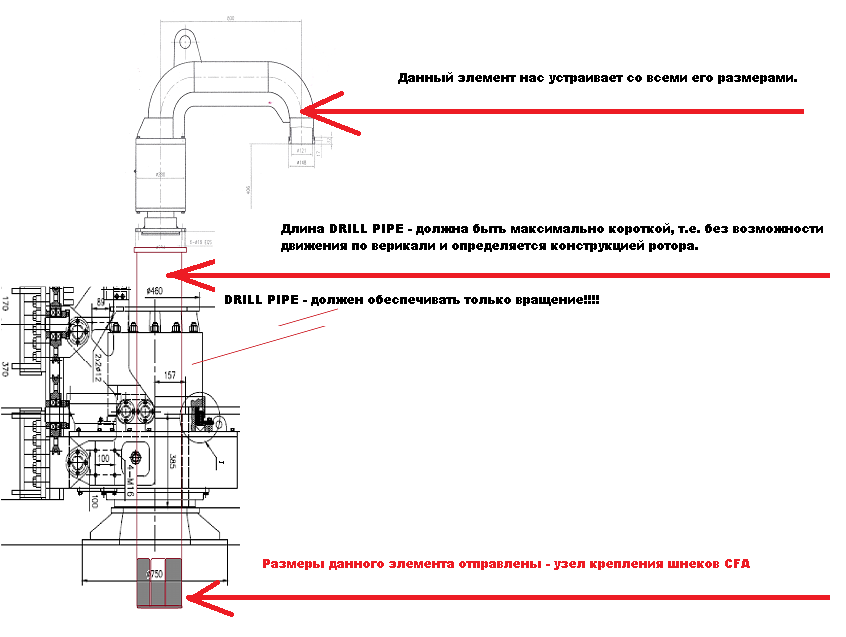 